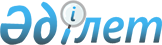 Солтүстік Қазақстан облысы Жамбыл ауданының аумағында сайлау учаскелерін құру туралы
					
			Күшін жойған
			
			
		
					Солтүстік Қазақстан облысы Жамбыл аудандық әкімінің 2015 жылғы 26 ақпандағы N 7 шешімі. Солтүстік Қазақстан облысының Әділет департаментінде 2015 жылғы 2 наурызда N 3124 болып тіркелді. Күші жойылды - Солтүстік Қазақстан облысы Жамбыл ауданы әкімінің 2015 жылғы 15 қаңтардағы N 01 шешімімен      Ескерту. Күші жойылды - Солтүстік Қазақстан облысы Жамбыл ауданы әкімінің 15.01.2016 N 01 шешімімен (бiрiншi ресми жарияланған күнiнен он күнтiзбелiк күн өткеннен кейiн қолданысқа енгiзiледi).

      "Қазақстан Республикасындағы сайлау туралы" Қазақстан Республикасының 1995 жылғы 28 қыркүйектегі Конституциялық Заңының 23-бабы 1,2-тармақтарына сәйкес Солтүстік Қазақстан облысы Жамбыл ауданының әкімі ШЕШТІ:

      1. Солтүстiк Қазақстан облысы Жамбыл ауданының аумағында 47 сайлау учаскелерiнің келесi шекараларда құрылсын:

      1) № 175 сайлау учаскесi:

      сайлау учаскесiнiң орналасқан жерi: Пресновка селосы, Иванов көшесi, 19, Қазақстан Республикасы мәдениет және ақпарат министрлігі Солтүстік Қазақстан облысы Жамбыл ауданы әкімінің жедел басқару құқығындағы "Мәдениет үйі" коммуналдық мемлекеттік қазыналық кәсіпорнының ғимараты;

      сайлау учаскелерiнiң шекаралары: Пресновка селосы Батырев, Дунаевский, Раевский, Сәбит Мұқанов, Сергей Васильченко, Подгорная көшелерi;

      Горький, Строительный, Целинный тұйық көшелерi;

      Колхозный тұйық көшесi, № 9 үйi;

      Кошевой тұйық көшесi, № 3 үйi;

      Киевский тұйық көшесi, № 1 үйi;

      Московский тұйық көшесi, № 2 үйi;

      Панфилов тұйық көшесi, № 7 үйi;

      Рабочий тұйық көшесi, № 8, 8а-1, 13, 15 үйлерi;

      Садовый тұйық көшесi, № 16а, 16, 17 үйлерi;

      Юбилейный тұйық көшесi, № 1 үйi;

      2) № 176 сайлау учаскесi:

      сайлау учаскесiнiң орналасқан жерi: Пресновка селосы, Есiм Шайкин көшесi, 29, Солтүстік Қазақстан облысы Жамбыл ауданының әкімдігі "Жамбыл ауданының білім бөлімі" мемлекеттік мекемесінің "№2 Преснов орта мектебi" коммуналдық мемлекеттік мекемесінің ғимараты;

      сайлау учаскесiнiң шекаралары: Пресновка селосы Амангелдi, 8 март, Громова, Дружба, Есiм Шайкин, Иванов, Интернациональная, Қожаберген жырау, Мир, Труд, Пионер, Потанин көшелерi;

      Калинин тұйық көшесi, № 1, 2-1, 2-2, 2-3, 3-1, 3-2, 4-1, 4-2, 5, 8 үйлерi;

      Колхозный тұйық көшесi, № 6, 6а, 8а үйлерi;

      Кошевой тұйық көшесi,№ 3а үйi;

      Мосякин тұйық көшесi, № 1,2-1, 2-2, 2а, 3, 4 үйлерi;

      Панфилов тұйық көшесi, № 2а, 4а, 9а үйлерi;

      Полевой тұйық көшесi, № 1, 2, 3 үйлерi;

      Пушкин тұйық көшесi, № 1, 2, 3 үйлерi;

      Рабочий тұйық көшесi, № 8а, 8б, 17, 17а, 17б үйлерi;

      Садовый түйық көшесi, № 25 үйi;

      Северный тұйық көшесi, № 3а, 3б, 3в, 6а, 6б, 6в, 6д, 9, 10, 11, 12 үйлерi;

      Увальный тұйық көшесi, № 1, 2 үйлерi;

      Шухов тұйық көшесi, № 6а, 13, 15, 15а үйлерi;

      Юбилейный тұйық көшесi, № 4, 5 үйлерi;

      3) № 177 сайлау учаскесi:

      сайлау учаскесiнiң орналасқан жерi: Казанка селосы, Конституция көшесі, 11, селолық клубының ғимараты;

      сайлау учаскесiнiң шекарасы: Казанка селосы;

      4) № 178 сайлау учаскесi:

      сайлау учаскесiнiң орналасқан жерi: Екатериновка селосы, Екатериновка, Школьная көшесі, 8, Солтүстік Қазақстан облысы Жамбыл ауданының әкімдігі "Жамбыл ауданының білім бөлімі" мемлекеттік мекемесінің "Екатериновка орта мектебi" коммуналдық мемлекеттік мекемесінің ғимараты;

      сайлау учаскесiнiң шекаралары: 

      Екатериновка, Матросовка, Светлое селолары;

      5) № 179 сайлау учаскесi:

      сайлау учаскесiнiң орналасқан жерi: Железное селосы, Мир көшесі, 34, селолық клубының ғимараты;

      сайлау учаскесiнiң шекаралары: Железное селосы;

      6) № 180 сайлау учаскесi:

      сайлау учаскесiнiң орналасқан жерi: Новорыбинка селосы, Береговая көшесі, 27, Солтүстік Қазақстан облысы Жамбыл ауданының әкімдігі "Жамбыл ауданының білім бөлімі" мемлекеттік мекемесінің "Новорыбинка орта мектебi" коммуналдық мемлекеттік мекемесінің ғимараты;

      сайлау учаскесiнiң шекарасы: Новорыбинка селосы;

      7) № 181 сайлау учаскесi:

       сайлау учаскесiнiң орналасқан жерi: Миролюбово селосы, Школьная көшесі, 45, Солтүстік Қазақстан облысы Жамбыл ауданының әкімдігі "Жамбыл ауданының білім бөлімі" мемлекеттік мекемесінің "Миролюбово бастауыш мектебi" коммуналдық мемлекеттік мекемесінің ғимараты;

      сайлау учаскесiнiң шекарасы: Миролюбово селосы;

      8) № 182 сайлау учаскесi:

      сайлау учаскесiнiң орналасқан жерi: Кладбинка селосы, Мир көшесі, 42, Солтүстік Қазақстан облысы Жамбыл ауданының әкімдігі "Жамбыл ауданының білім бөлімі" мемлекеттік мекемесінің "Кладбинка орта мектебi" коммуналдық мемлекеттік мекемесінің ғимараты;

      сайлау учаскесiнiң шекаралары: Кладбинка, Уткино селолары;

      9) № 183 сайлау учаскесi:

      сайлау учаскесiнiң орналасқан жерi: Сенжарка селосы, Центральная көшесі, 21, Солтүстік Қазақстан облысы Жамбыл ауданының әкімдігі "Жамбыл ауданының білім бөлімі" мемлекеттік мекемесінің "Сенжарка бастауыш мектебi" коммуналдық мемлекеттік мекемесінің ғимараты;

      сайлау учаскесiнiң шекаралары: Сенжарка, Симаки селолары;

      10) № 184 сайлау учаскесi:

       сайлау учаскесiнiң орналасқан жерi: Мирное селосы, Центральная көшесі, 14, Солтүстік Қазақстан облысы Жамбыл ауданының әкімдігі "Жамбыл ауданының білім бөлімі" мемлекеттік мекемесінің "Мирный орта мектебi" коммуналдық мемлекеттік мекемесінің ғимараты;

      сайлау учаскесiнiң шекарасы: Мирное селосы;

      11) № 185 сайлау учаскесi:

       сайлау учаскесiнiң орналасқан жерi: Ұзынкөл селосы, Мир көшесі, 27, Солтүстік Қазақстан облысы Жамбыл ауданының әкімдігі "Жамбыл ауданының білім бөлімі" мемлекеттік мекемесінің "Ұзынкөл бастауыш мектебi" коммуналдық мемлекеттік мекемесінің ғимараты;

      сайлау учаскесiнiң шекарасы: Ұзынкөл селосы;

      12) № 186 сайлау учаскесi:

      сайлау учаскесiнiң орналасқан жерi: Рождественка селосы, Новая көшесі, 1, Солтүстік Қазақстан облысы Жамбыл ауданының әкімдігі "Жамбыл ауданының білім бөлімі" мемлекеттік мекемесінің "Рождественка бастауыш мектебi" коммуналдық мемлекеттік мекемесінің ғимараты;

      сайлау учаскесiнiң шекарасы: Рождественка селосы;

      13) № 187 сайлау учаскесi:

      сайлау учаскесiнiң орналасқан жерi: Петровка селосы, Октябрьская көшесі, 25, Солтүстік Қазақстан облысы Жамбыл ауданының әкімдігі "Жамбыл ауданының білім бөлімі" мемлекеттік мекемесінің "Петровка негізгі мектебi" коммуналдық мемлекеттік мекемесінің ғимараты;

      сайлау учаскесiнiң шекарасы: Петровка селосы;

      14) № 188 сайлау учаскесi:

      сайлау учаскесiнiң орналасқан жерi: Айымжан селосы, Абай көшесі, 41, Солтүстік Қазақстан облысы Жамбыл ауданының әкімдігі "Жамбыл ауданының білім бөлімі" мемлекеттік мекемесінің "Айымжан орта мектебi" коммуналдық мемлекеттік мекемесінің ғимараты;

      сайлау учаскесiнiң шекарасы: Айымжан селосы;

      15) № 189 сайлау учаскесi:

      сайлау учаскесiнiң орналасқан жерi: Буденное селосы, Школьная көшесі, 26, Солтүстік Қазақстан облысы Жамбыл ауданының әкімдігі "Жамбыл ауданының білім бөлімі" мемлекеттік мекемесінің "Буденное орта мектебi" коммуналдық мемлекеттік мекемесінің ғимараты;

      сайлау учаскесiнiң шекаралары: Буденное селосы;

      16) № 190 сайлау учаскесi:

      сайлау учаскесiнiң орналасқан жерi: Калиновка селосы, Степная көшесі, 18, Солтүстік Қазақстан облысы Жамбыл ауданының әкімдігі "Жамбыл ауданының білім бөлімі" мемлекеттік мекемесінің "Солтүстік Қазақстан облысы Жамбыл ауданының әкімдігі" "Жамбыл ауданының білім бөлімі" мемлекеттік мекемесінің "Калиновка бастауыш мектебi" коммуналдық мемлекеттік мекемесінің ғимараты;

      сайлау учаскесiнiң шекарасы: Калиновка селосы;

      17) № 191 сайлау учаскесi:

      сайлау учаскесiнiң орналасқан жерi: Чапаевка селосы, Украинская көшесі, 32, Солтүстік Қазақстан облысы Жамбыл ауданының әкімдігі "Жамбыл ауданының білім бөлімі" мемлекеттік мекемесінің "Чапаевка негiзгi мектебi" коммуналдық мемлекеттік мекемесінің ғимараты;

      сайлау учаскесiнiң шекарасы: Чапаевка селосы;

      18) № 192 сайлау учаскесi:

      сайлау учаскесiнiң орналасқан жерi: Пресноредут селосы, Школьная көшесі, 18, Солтүстік Қазақстан облысы Жамбыл ауданының әкімдігі "Жамбыл ауданының білім бөлімі" мемлекеттік мекемесінің "Пресноредут орта мектебi" коммуналдық мемлекеттік мекемесінің ғимараты;

      сайлау учаскесiнiң шекаралары: Пресноредут, Ястребинка селолары;

      19) № 193 сайлау учаскесi:

      сайлау учаскесiнiң орналасқан жерi: Макарьевка селосы, Школьная көшесі,3, Солтүстік Қазақстан облысы Жамбыл ауданының әкімдігі "Жамбыл ауданының білім бөлімі" мемлекеттік мекемесінің "Макарьевка бастауыш мектебi" коммуналдық мемлекеттік мекемесінің ғимараты;

      сайлау учаскесiнiң шекаралары: Макарьевка селосы, Нұрымбет ауылы;

      20) № 194 сайлау учаскесi:

      сайлау учаскесiнiң орналасқан жерi: Архангелка селосы, Центральная көшесі, 29, Солтүстік Қазақстан облысы Жамбыл ауданының әкімдігі "Жамбыл ауданының білім бөлімі" мемлекеттік мекемесінің "Архангелка орта мектебi" коммуналдық мемлекеттік мекемесінің ғимараты;

      сайлау учаскесiнiң шекарасы: Архангелка селосы;

      21) № 195 сайлау учаскесi:

      сайлау учаскесiнiң орналасқан жерi: Айтуар селосы, Достық көшесі, 2"А", Солтүстік Қазақстан облысы Жамбыл ауданының әкімдігі "Жамбыл ауданының білім бөлімі" мемлекеттік мекемесінің "Айтуар негiзгi мектебi" коммуналдық мемлекеттік мекемесінің ғимараты;

      сайлау учаскесiнiң шекарасы: Айтуар селосы;

      22) № 196 сайлау учаскесi:

      сайлау учаскесiнiң орналасқан жерi: Үлгi селосы, Есім Шайкин көшесі, 20, Солтүстік Қазақстан облысы Жамбыл ауданының әкімдігі "Жамбыл ауданының білім бөлімі" мемлекеттік мекемесінің "Үлгi негізгі мектебi" коммуналдық мемлекеттік мекемесінің ғимараты;

      сайлау учаскесiнiң шекарасы: Үлгi селосы;

      23) № 197 сайлау учаскесi:

      сайлау учаскесiнiң орналасқан жерi: Баян селосы, Шағырай көшесі, 34, Солтүстік Қазақстан облысы Жамбыл ауданының әкімдігі "Жамбыл ауданының білім бөлімі" мемлекеттік мекемесінің "Баян орта мектебi" коммуналдық мемлекеттік мекемесінің ғимараты;

      сайлау учаскесiнiң шекаралары: Баян селосы;

      24) № 198 сайлау учаскесi:

      сайлау учаскесiнiң орналасқан жерi: Баймағанбет Iзтөлин ауылы, Школьная көшесі, 19, Солтүстік Қазақстан облысы Жамбыл ауданының әкімдігі "Жамбыл ауданының білім бөлімі" мемлекеттік мекемесінің "Киров негізгі мектебi" коммуналдық мемлекеттік мекемесінің ғимараты;

      сайлау учаскесiнiң шекарасы: Баймағанбет Iзтөлин ауылы;

      25) № 199 сайлау учаскесi:

      сайлау учаскесiнiң орналасқан жерi: Благовещенка селосы, Мир көшесi, 7, Солтүстік Қазақстан облысы Жамбыл ауданының әкімдігі "Жамбыл ауданының білім бөлімі" мемлекеттік мекемесінің "№1 Благовещенка орта мектебi" коммуналдық мемлекеттік мекемесінің ғимараты;

      сайлау учаскесiнiң шекаралары: Благовещенка селосы Береговая, Восточная, Гагарин, Дальная, Жамбыл, Лесная, Мир, Молодежная, Новая, Северная, Сегiз-Серi, Степная, Строительная, Шухов, Энергетиктер, Юбилейная көшелерi;

      Абай, Интернациональная, Коммунистическая, Пионер, Пушкин тұйық көшелерi;

      Талпын селосы;

      26) № 200 сайлау учаскесi:

      сайлау учаскесiнiң орналасқан жерi: Богдановка селосы, Школьная көшесі, 3, Солтүстік Қазақстан облысы Жамбыл ауданының әкімдігі "Жамбыл ауданының білім бөлімі" мемлекеттік мекемесінің "Богдановка бастауыш мектебi" коммуналдық мемлекеттік мекемесінің ғимараты;

      сайлау учаскесiнiң шекарасы: Богдановка селосы;

      27) № 201 сайлау учаскесi:

      сайлау учаскесiнiң орналасқан жерi: Майбалық селосы, Уәлиханов көшесі, 9, Солтүстік Қазақстан облысы Жамбыл ауданының әкімдігі "Жамбыл ауданының білім бөлімі" мемлекеттік мекемесінің "Майбалық орта мектебi" коммуналдық мемлекеттік мекемесінің ғимараты;

      сайлау учаскесiнiң шекарасы: Майбалық селосы;

      28) № 202 сайлау учаскесi:

      сайлау учаскесiнiң орналасқан жерi: Жамбыл селосы, Мектеп көшесі, 4, Солтүстік Қазақстан облысы Жамбыл ауданының әкімдігі "Жамбыл ауданының білім бөлімі" мемлекеттік мекемесінің "Жамбыл орта мектебi" коммуналдық мемлекеттік мекемесінің ғимараты;

      сайлау учаскесiнiң шекаралары: Жамбыл, Қарағаш селолары;

      29) № 203 сайлау учаскесi:

      сайлау учаскесiнiң орналасқан жерi: Амангелдi селосы, Мектеп көшесі, 4, Солтүстік Қазақстан облысы Жамбыл ауданының әкімдігі "Жамбыл ауданының білім бөлімі" мемлекеттік мекемесінің "Амангелдi негiзгi мектебi" коммуналдық мемлекеттік мекемесінің ғимараты;

      сайлау учаскесiнiң шекарасы: Амангелдi селосы;

      30) № 204 сайлау учаскесi:

      сайлау учаскесiнiң орналасқан жерi: Суаткөл селосы, Центральная көшесі, 10, Солтүстік Қазақстан облысы Жамбыл ауданының әкімдігі "Жамбыл ауданының білім бөлімі" мемлекеттік мекемесінің "Суаткөл бастауыш мектебi" коммуналдық мемлекеттік мекемесінің ғимараты;

      сайлау учаскесiнiң шекарасы: Суаткөл селосы;

      31) № 205 сайлау учаскесi:

      сайлау учаскесiнiң орналасқан жерi: Есперлi ауылы, Мектеп көшесі, 2, Солтүстік Қазақстан облысы Жамбыл ауданының әкімдігі "Жамбыл ауданының білім бөлімі" мемлекеттік мекемесінің "Есперлi негiзгi мектебi" коммуналдық мемлекеттік мекемесінің ғимараты;

      сайлау учаскесiнiң шекарасы: Есперлi ауылы;

      32) № 206 сайлау учаскесi:

      сайлау учаскесiнiң орналасқан жерi: Святодуховка селосы, Мектеп көшесі, 4, Солтүстік Қазақстан облысы Жамбыл ауданының әкімдігі "Жамбыл ауданының білім бөлімі" мемлекеттік мекемесінің "С. Мұқанов атындағы орта мектебі" коммуналдық мемлекеттік мекемесінің ғимараты;

      сайлау учаскесiнiң шекарасы: Святодуховка селосы;

      33) № 207 сайлау учаскесi:

      сайлау учаскесiнiң орналасқан жерi: Ольговка селосы, Центральная көшесі, 16, Солтүстік Қазақстан облысы Жамбыл ауданының әкімдігі "Жамбыл ауданының білім бөлімі" мемлекеттік мекемесінің "Ольговка бастауыш мектебi" коммуналдық мемлекеттік мекемесінің ғимараты;

      сайлау учаскесiнiң шекарасы: Ольговка селосы;

      34) № 208 сайлау учаскесi:

      сайлау учаскесiнiң орналасқан жерi: Сәбит селосы, Сәбит Мұқанов көшесі, 2, Солтүстік Қазақстан облысы Жамбыл ауданының әкімдігі "Жамбыл ауданының білім бөлімі" мемлекеттік мекемесінің "Сәбит негiзгi мектебi" коммуналдық мемлекеттік мекемесінің ғимараты;

      сайлау учаскесiнiң шекарасы: Сәбит селосы;

      35) № 209 сайлау учаскесi:

      сайлау учаскесiнiң орналасқан жерi: Жаңажол селосы, Есеней Естемісов көшесі, 14, Солтүстік Қазақстан облысы Жамбыл ауданының әкімдігі "Жамбыл ауданының білім бөлімі" мемлекеттік мекемесінің "Ғ. Мүсiрепов атындағы мектебі" коммуналдық мемлекеттік мекемесінің ғимараты;

      сайлау учаскесiнiң шекаралары: Жаңажол селосы;

      36) № 210 сайлау учаскесi:

      сайлау учаскесiнiң орналасқан жерi: Қайранкөл селосы, Гагарин көшесі, 14, Солтүстік Қазақстан облысы Жамбыл ауданының әкімдігі "Жамбыл ауданының білім бөлімі" мемлекеттік мекемесінің "Қайранкөл орта мектебi" коммуналдық мемлекеттік мекемесінің ғимараты;

      сайлау учаскесiнiң шекарасы: Қайранкөл селосы;

      37) № 211 сайлау учаскесi:

      сайлау учаскесiнiң орналасқан жерi: Новое селосы, Школьная көшесі, 2, Солтүстік Қазақстан облысы Жамбыл ауданының әкімдігі "Жамбыл ауданының білім бөлімі" мемлекеттік мекемесінің "Қайранкөл негiзгi мектебi" коммуналдық мемлекеттік мекемесінің ғимараты;

      сайлау учаскесiнiң шекарасы: Новое селосы;

      38) № 212 сайлау учаскесi:

      сайлау учаскесiнiң орналасқан жерi: Украинское селосы, Конституция көшесі, 8"А", Солтүстік Қазақстан облысы Жамбыл ауданының әкімдігі "Жамбыл ауданының білім бөлімі" мемлекеттік мекемесінің "Украинское орта мектебi" коммуналдық мемлекеттік мекемесінің ғимараты;

      сайлау учаскесiнiң шекарасы: Украинское селосы;

      39) № 213 сайлау учаскесi:

      сайлау учаскесiнiң орналасқан жерi: Озерное селосы, Конституция көшесі, 4, Солтүстік Қазақстан облысы Жамбыл ауданының әкімдігі "Жамбыл ауданының білім бөлімі" мемлекеттік мекемесінің "Озерное орта мектебi" коммуналдық мемлекеттік мекемесінің ғимараты;

      сайлау учаскесiнiң шекарасы: Озерное селосы;

      40) № 214 сайлау учаскесi:

      сайлау учаскесiнiң орналасқан жерi: Бауман селосы, Школьная көшесі, 14, Солтүстік Қазақстан облысы Жамбыл ауданының әкімдігі "Жамбыл ауданының білім бөлімі" мемлекеттік мекемесінің "Бауман негiзгi мектебi" коммуналдық мемлекеттік мекемесінің ғимараты;

      сайлау учаскесiнiң шекарасы: Бауман селосы;

      41) № 215 сайлау учаскесi:

      сайлау учаскесiнiң орналасқан жерi: Қарақамыс селосы, Абылай хан көшесі, 5, Солтүстік Қазақстан облысы Жамбыл ауданының әкімдігі "Жамбыл ауданының білім бөлімі" мемлекеттік мекемесінің "Қарақамыс негiзгi мектебi" коммуналдық мемлекеттік мекемесінің ғимараты;

      сайлау учаскесiнiң шекаралары: Қарақамыс, Ақбалық селолары;

      42) № 216 сайлау учаскесi:

      сайлау учаскесiнiң орналасқан жерi: Троицкое селосы, Центральная көшесі, 47, Солтүстік Қазақстан облысы Жамбыл ауданының әкімдігі "Жамбыл ауданының білім бөлімі" мемлекеттік мекемесінің "Троицкое орта мектебi" коммуналдық мемлекеттік мекемесінің ғимараты;

      сайлау учаскесiнiң шекарасы: Троицкое селосы;

      43) № 217 сайлау учаскесi:

      сайлау учаскесiнiң орналасқан жерi: Орталық селосы, Школьная көшесі, 1, Солтүстік Қазақстан облысы Жамбыл ауданының әкімдігі "Жамбыл ауданының білім бөлімі" мемлекеттік мекемесінің "Орман негізгі мектебi" коммуналдық мемлекеттік мекемесінің ғимараты;

      сайлау учаскесiнiң шекарасы: Орталық селосы;

      44) № 218 сайлау учаскесi:

      сайлау учаскесiнiң орналасқан жерi: Пресновка селосы, Кошевой тұйық көшесi, 6"А", Солтүстік Қазақстан облысы Жамбыл ауданының әкімдігі "Жамбыл ауданының білім бөлімі" мемлекеттік мекемесінің "И.П. Шухов атындағы орта мектеп-гимназиясы" коммуналдық мемлекеттік мекемесінің ғимараты;

      сайлау учаскесiнiң шекаралары: Пресновка селосы Абай, Әбу Файзуллин, Әмiреш Дәрменов, Виктор Довженко, Воропаев, Гагарин, Джамбыл, Мичурин, Новая, Садчикова, Шевелев көшелерi;

      Больничный, Водопроводный, Дорожный, Новый тұйық көшелерi;

      Калинин тұйық көшесi, № 9, 10,12 үйлерi;

      Киев тұйық көшесi, № 2а, 3, 5, 7, 9, 11 үйлерi;

      Кошевой тұйық көшесi, № 6, 7, 8, 9, 10 үйлерi;

      Колхозный тұйық көшесi, № 11, 13, 15 үйлерi;

      Московский тұйық көшесi, № 5, 7-1, 7-2, 8 үйлерi;

      Мосякин тұйық көшесi, № 6, 7, 8а үйлерi;

      Панфилов тұйық көшесi № 2, 4, 11, 11а, 13, 15, 17 үйлерi;

      Полевой тұйық көшесi, № 3а, 5, 5а, 6, 7 үйлерi;

      Пушкин тұйық көшесi, № 4, 5, 6, 7, 9а үйлерi;

      Рабочий тұйық көшесi, № 10а, 19, 19а, 21 үйлерi;

      Увальный тұйық көшесi, № 3, 5а үйлерi;

      Чкалов тұйық көшесi, № 1, 3, 5, 7 үйлерi;

      Шухов тұйық көшесi, № 8, 10, 14, 16-1, 16-2, 16-3, 17, 19, 23, 27 үйлерi;

      Юбилейный тұйық көшесi, № 6, 9-1, 9-2, 10, 11 үйлерi;

      45) № 219 сайлау учаскесi:

      сайлау учаскесiнiң орналасқан жерi: Благовещенка селосы, Мир көшесi, 5, Солтүстік Қазақстан облысы Жамбыл ауданы әкімдігі Благовещенка селолық округі әкім аппаратының "Благовещенка мәдениет үйі" коммуналдық мемлекеттік қазыналық кәсіпорнының ғимараты;

      сайлау учаскесiнiң шекарасы: Благовещенка селосы Белогуб, Ғабит Мүсiрепов, Горький, Набережная, Озерная, Первомайская, Республика, Сәбит Мұқанов, Социалистическая, Целинная, Шосеейная көшелерi;

      Дачная көшесi, № 1а, 2, 3, 5, 7, 7а, 9 үйлерi;

      Уәлиханов, Ғабит Мүсiрепов, Гайдар, Дзержинский, Дорожный, Потанин, Центральный, Чапаев, Шаталов тұйық көшелерi;

      46) № 220 сайлау учаскесi:

      сайлау учаскесiнiң орналасқан жерi: Благовещенка селосы, Дачная көшесі, 1, Солтүстік Қазақстан облысы денсаулық сақтау басқармасының Солтүстік Қазақстан облысы әкімдігінің "Облыстық наркологиялық орталық" шаруашлық жүргізу құқығындағы коммуналдық мемлекеттік кәсіпорнының ғимараты;

      сайлау учаскесiнiң шекарасы: Благовещенка селосы, Дачная көшесі, 1.

      47) № 221 сайлау учаскесi:

      сайлау учаскесiнiң орналасқан жерi: Пресновка селосы, Горький тұйық көшесi, 10"А", Солтүстік Қазақстан облысы Жамбыл ауданының әкімдігі "Жамбыл ауданының білім бөлімі" мемлекеттік мекемесінің "№2 Преснов орта мектебi" коммуналдық мемлекеттік мекемесінің жанындағы интернаттың ғимараты;

      сайлау учаскесiнiң шекаралары: Пресновка селосы Тимирязев, Ғабит Мүсiрепов, Островский, Гоголь көшелерi;

      Колхозный тұйық көшесi, № 1, 2, 3, 4, 5 үйлерi;

      Кошевой көшесi, № 1,2 үйлерi;

      Озерный тұйық көшесi, № 7 үйi;

      Панфилов тұйық көшесi, № 1,3,5а үйлерi;

      Рабочий тұйық көшесi, № 1, 2, 7, 9 үйлерi;

      Садовый тұйық көшесi, № 3, 5-1, 5-2, 7, 9, 13,15 үйлерi;

      Северный тұйық көшесi, № 1, 2, 4 үйлерi;

      Шухов тұйық көшесi, № 1а, 1, 1в, 2а, 2б, 2 г, 3, 4, 5, 10а үйлерi;

      Островка селосы.

      2. "Солтүстік Қазақстан облысы Жамбыл ауданының аумағында сайлау учаскелерін құру жөнінде" Солтүстік Қазақстан облысы Жамбыл ауданы әкімінің 2014 жылдың 19 ақпанындағы № 4 шешімінің (нормативтік құқықтық актілерді тіркеу Тізбесінде № 2569 тіркелген, 2014 жылғы 07 наурызда аудандық "Ауыл арайы" газетінде, 2014 жылдың 07 наурызында аудандық "Сельская новь" газетінде жарияланған) күші жойылды деп танылсын.

      3. Осы шешiм оның бiрiншi ресми жарияланған күнiнен он күнтiзбелiк күн өткеннен кейiн қолданысқа енгiзiледi.


					© 2012. Қазақстан Республикасы Әділет министрлігінің «Қазақстан Республикасының Заңнама және құқықтық ақпарат институты» ШЖҚ РМК
				
      Солтүстік Қазақстан облысы
Жамбыл ауданының әкімі

И. Турков

      "КЕЛIСIЛГЕН"
Қазақстан Республикасы
Солтүстiк Қазақстан облысы
Жамбыл аудандық сайлау
комиссиясының төрайымы
2015 жылдың 26 ақпаны

Л. Топорова
